ACTIVIDAD LÚDICA DE PSICOPEDAGOGÍA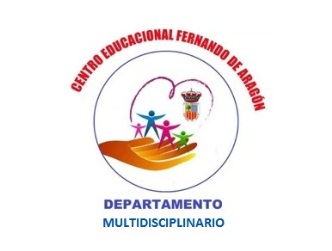 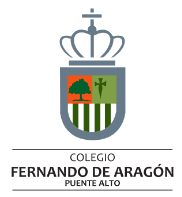 Objetivo: Desarrollar actividades dinámicas a través de la imaginación y creatividad para promover el aprendizaje. Nombre de la actividad: Tangrama	Nivel escolar: De quinto a octavo básico. Descripción de la actividad El tangrama es un juego Chino, muy antiguo que contiene 7 figuras geométricas, con la cual podrás realizar diversos objetos muy divertidos y jugar con tu imaginación.  InstruccionesEl juego consta de siete piezas que hay que organizar para formar la figura propuesta. No puede sobrar ninguna pieza.Detalles a tener en cuenta:Hay que fijarse bien en que muchas piezas son equivalentes. El romboide, el triángulo mediano y el cuadrado son equivalentes (tienen la misma superficie).Juntando los dos triángulos pequeños podemos construir el cuadrado, el romboide y el triángulo mediano.El romboide no es igual cara arriba que cara abajo, puede que necesitemos voltearlo.Construcción de las piezas: Construiremos el TANGRAM utilizando un cuadrado de cartulina o cartón fuerte de 120 milímetros de lado de la siguiente manera: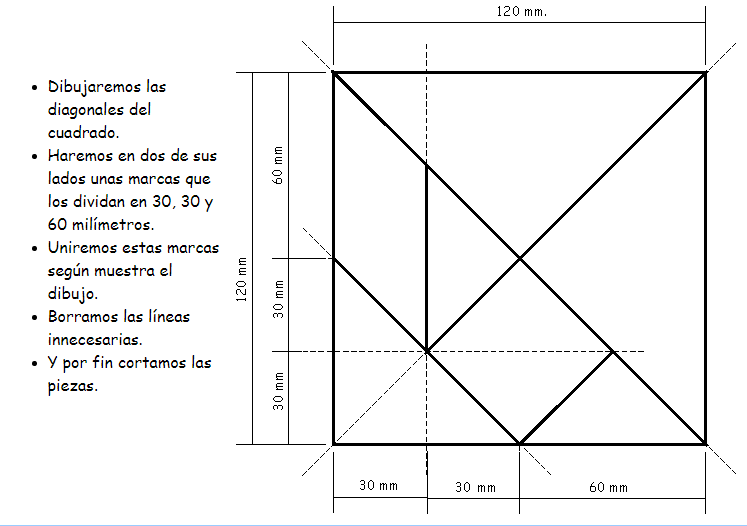 Ejemplos propuestos para realizar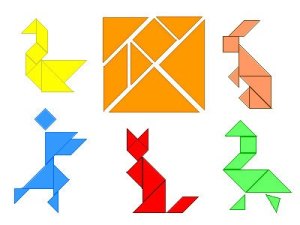 Nota: Para más ideas del tangrama revisar página de internet: https://www.youtube.com/watch?v=9uPz16aF6ZI          Constanza Muñoz 					   Jazmín CarrosoProfesora Educ. Diferencial			Psicopedagoga encargada en DUAColegio Fernando de Aragón  			  Colegio Fernando de Aragón  		07/04/2020.